Сумська міська радаВиконавчий комітетРІШЕННЯ	            З метою розвитку та підтримки молодіжного громадського руху у місті, на виконання постанови Кабінету Міністрів України від 16 березня 2016 р. №194 «Про внесення змін до постанови Кабінету Міністрів України 12 жовтня 2011 р. № 1049» від 12 жовтня 2011р. № 1049 «Порядок проведення конкурсу з визначення програм (проектів, заходів), розроблених інститутами громадянського суспільства, для виконання (реалізації) яких надається фінансова підтримка», рішень Сумської міської ради від 28 листопада 2018 року  № 4149-МР «Про програму «Молодь територіальної громади  міста Суми на 2019-2021 роки» (зі змінами), виконавчого комітету Сумської міської ради від 15.01.2019 № 1 «Про Порядок проведення конкурсу з визначення програм (проектів, заходів), розроблених інститутами громадянського суспільства, для виконання (реалізації) яких надається фінансова підтримка з бюджету Сумської міської територіальної громади» (зі змінами), керуючись статтею 40 Закону України «Про місцеве самоврядування в Україні», виконавчий комітет Сумської міської ради          1. Оголосити конкурс з визначення програм (проектів, заходів), розроблених інститутами громадянського суспільства у сфері роботи з дітьми та молоддю, для реалізації яких надається фінансова підтримка з бюджету Сумської міської територіальної громади (далі - Конкурс).         2. Затвердити текст оголошення про проведення Конкурсу (далі – Оголошення), згідно з додатком 1 до цього рішення.          3. Встановити граничний обсяг фінансування за рахунок коштів бюджету Сумської  міської територіальної громади однієї програми (проекту, заходу), що подається для участі у Конкурсі, у сумі 100 000,00 гривень (сто тисяч гривень 00 копійок).     4. Департаменту комунікацій та інформаційної політики Сумської міської ради (Кохан А.І.) розмістити у друкованих засобах масової інформації та на офіційному сайті Сумської міської ради в мережі Інтернет оголошення про проведення Конкурсу та конкурсну документацію, згідно з Порядком проведення конкурсу з визначення програм (проектів, заходів), розроблених інститутами громадянського суспільства, для виконання (реалізації) яких надається фінансова підтримка з бюджету Сумської міської територіальної громади, затвердженого рішенням виконавчого комітету Сумської міської ради від 15.01.2019 року №1 (зі змінами) (далі - Порядок).5. Створити конкурсну комісію для розгляду конкурсних пропозицій та проведення моніторингу виконання програм (реалізації проектів, заходів), розроблених інститутами громадянського суспільства (додаток 2).6. Відділу у справах молоді та спорту Сумської міської ради                       (Обравіт Є.О.) здійснити прийом конкурсних пропозицій від інститутів громадянського суспільства згідно з Порядком та Оголошенням про проведення Конкурсу. Організувати роботу конкурсної комісії згідно з Порядком. 7. Контроль за виконанням даного рішення покласти на заступника міського голови з питань діяльності виконавчих органів ради Полякова С.В.Міський голова                                  			                   О.М. ЛисенкоОбравіт 700-511Розіслати: Костенко О.А., Липовій С.А., Обравіт Є.О., Полякову С.В., членам комісії.Додаток 1до рішення виконавчого комітету        від 19.03.2021 № 153Оголошення про проведення конкурсу з визначення програм (проектів, заходів), розроблених інститутами громадянського суспільства у сфері роботи з дітьми та молоддю, для виконання (реалізації) яких надається фінансова підтримка з бюджету Сумської міської  територіальної громади на 2022 рікВідповідно до постанови Кабінету Міністрів України від 16 березня 2016 р. №194 «Про внесення змін до постанови Кабінету Міністрів  України від 12 жовтня 2011р. № 1049 «Про затвердження Порядку проведення конкурсу з визначення програм (проектів, заходів), розроблених інститутами громадянського суспільства, для виконання (реалізації) яких надається фінансова підтримка», рішень Сумської міської ради від 28 листопада 2018 року  № 4149-МР «Про програму «Молодь територіальної громади  міста Суми на 2019-2021 роки» (зі змінами), виконавчого комітету Сумської міської ради від 15.01.2019 № 1 «Про Порядок проведення конкурсу з визначення програм (проектів, заходів), розроблених інститутами громадянського суспільства, для виконання (реалізації) яких надається фінансова підтримка з бюджету Сумської міської територіальної громади» (зі змінами). Текст оголошення:«Відділ у справах молоді та спорту Сумської міської ради оголошує конкурс з визначення програм (проектів, заходів), розроблених інститутами громадянського суспільства у сфері роботи з дітьми та молоддю, для реалізації яких надається  фінансова підтримка з бюджету Сумської міської територіальної громади на 2022 рік.Програми (проекти, заходи) інститутів громадянського суспільства, що подаються для участі у Конкурсі повинні відповідати переліку пріоритетних завдань:1. Утвердження патріотизму, духовності, моральності та формування загальнолюдських життєвих цінностей у молоді. 2. Формування та пропаганда у молоді здорового та безпечного способу життя. 3. Створення умов для інтелектуального самовдосконалення молоді, творчого розвитку особистості, дозвілля молоді. 4. Розвиток неформальної освіти — здійснення заходів, спрямованих на набуття молодими людьми знань, навичок поза системою освіти.5. Зайнятість молоді — створення умов та здійснення заходів, спрямованих на працевлаштування молоді (забезпечення первинної і вторинної зайнятості та самозайнятості молоді).Інститути громадянського суспільства, що подають конкурсні пропозиції на участь у Конкурсі, повинні бути зареєстровані в установленому порядку не пізніше ніж за дванадцять місяців до оголошення конкурсу.Граничний обсяг фінансування за рахунок бюджетних коштів однієї програми (проекту, заходу), що подається для участі у Конкурсі, становить у сумі 100 000,00 гривень (сто тисяч гривень 00 копійок).Інститут громадянського суспільства може подавати на Конкурс кілька конкурсних пропозицій.Конкурсні пропозиції подаються організатору Конкурсу у друкованій та електронній формі.Основні види діяльності, що можуть бути підтримані організатором Конкурсу:Проведення акцій, ігор, конкурсів, фестивалів, засідань за круглим столом, дебатів, семінарів, зборів-походів, семінарів, тренінгів, змагань, конференцій, форумів, фестивалів, пленерів, наметових таборів, зльотів, марафонів, походів, концертів та інших заходів, видання інформаційних матеріалів, виготовлення і розміщення соціальних роликів, фільмів.Конкурсна пропозиція повинна містити:1. Заяву про участь у конкурсі (додаток 1 до Порядку
проведення міського конкурсу з визначення програм (проектів, заходів), розроблених інститутами громадянського суспільства, для виконання (реалізації) яких надається фінансова підтримка з бюджету Сумської міської територіальної громади, затвердженого рішенням виконавчого комітету Сумської міської ради від 15.01.2019 №1), із зазначенням найменування інституту громадянського суспільства та назви програми (проекту, заходу) за підписом керівника або уповноваженої особи інституту громадянського суспільства, скріпленим печаткою інституту (у разі наявності). Посилання на Порядок: https://bitly.su/vSWv2.  Опис програми (проекту, заходу) та кошторис витрат, необхідних для виконання (реалізації) програми (проекту, заходу) (додаток 2 до Порядку), який повинен містити мету і завдання, план виконання із зазначенням строків та відповідальних виконавців на кожному етапі, очікувані результати та конкретні результативні показники виконання (реалізації) програми (проекту, заходу), інформацію про цільову аудиторію, залучені до виконання (реалізації) програми (проекту, заходу) інші інститути громадянського суспільства, способи інформування громадськості про хід виконання (реалізації) програми (проекту, заходу), детальний розрахунок витрат та джерела фінансування.3. Листи-підтвердження органів державної влади, органів місцевого самоврядування та їх виконавчих органів, наукових установ, інститутів громадянського суспільства, інших установ та організацій (в разі їх залучення до виконання (реалізації) програми (проекту, заходу).4. Інформацію про діяльність інституту громадянського суспільства, зокрема досвід виконання (реалізації) програми (проекту, заходу) протягом останнього року за рахунок бюджетних коштів та інших джерел фінансування, джерела фінансування інституту громадянського суспільства, його матеріально-технічну базу та кадрове забезпечення.5.  Конкурсна пропозиція складається державною мовою.Прийом конкурсних пропозицій буде здійснюватись у період з 01 квітня по 20 вересня 2021 року щоденно, крім суботи та неділі, з 08-00 до 16-00 години, за адресою: м. Суми, вул. Харківська, 35, каб. 204.Конкурсна документація надана до відділу у справах молоді та спорту Сумської міської ради в неналежному вигляді або після закінчення термінів, зазначених вище, до розгляду не прийматиметься.Конкурс буде завершено протягом 15 робочих днів після затвердження бюджету Сумської міської територіальної громади на 2022 рік. Телефони для довідок: 700-517.Начальник відділу у справах молоді та спорту		 				 Є.О. ОбравітДодаток 2до рішення виконавчого комітету        від 19.03.2021 № 153Склад конкурсної комісіїдля розгляду конкурсних пропозицій та проведення моніторингу виконання програм (проектів, заходів), розроблених інститутами громадянського суспільства у сфері роботи з дітьми та молоддю, для виконання (реалізації) яких надається фінансова підтримка з бюджету Сумської міської територіальної громади на 2022 рік:Члени комісії:Примітка: установити, що у разі персональних змін у складі комісії або відсутності осіб, які входять до складу комісії, у зв’язку з відпусткою, хворобою чи з інших причин, особи, які виконують їх обов’язки, входять до складу комісії за посадами. Начальник відділу у справах молоді та спорту		 				Є.О. ОбравітРішення допрацьовано і вичитано, текст відповідає оригіналу прийнятого рішення та вимогам статей 6-9 Закону України «Про доступ до публічної інформації» та Закону України «Про захист персональних даних».Проект рішення виконавчого комітету Сумської міської ради «Про впровадження результатів конкурсу з визначення програм (проєктів, заходів), розроблених інститутами громадянського суспільства у сфері роботи з дітьми та молоддю, для виконання (реалізації) яких надається фінансова підтримка з бюджету Сумської міської  територіальної громади на 2021 рік» був завізований:Начальник відділу у справах молоді та спорту				Є.О. ОбравітЗаступник міського голови з питань			діяльності виконавчих органів ради			С.В. ПоляковНачальник відділу бухгалтерського обліку та звітності, головним бухгалтером	О.А. КостенкоДиректор департаменту фінансів, економіки та інвестицій					С.А. ЛиповаНачальник відділу протокольної роботи та контролю					Л.В. МошаНачальник правового управління 			О.В. ЧайченкоКеруючий справами виконавчого комітету 				 			Ю.А. ПавликНачальник відділу у справах молоді та спорту 				Є.О. Обравіт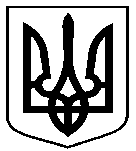 від 19.03.2021 № 153Про оголошення конкурсу з визначення програм (проектів, заходів), розроблених інститутами громадянського суспільства у сфері роботи з дітьми та молоддю, для виконання (реалізації) яких надається фінансова підтримка з бюджету Сумської міської територіальної громади на 2022 рікПоляковСтаніслав Васильовичзаступник міського голови з питань діяльності виконавчих органів ради, голова комісії;ОбравітЄлизавета Олександрівна начальник відділу у справах молоді та спорту Сумської міської ради, заступник голови комісії;Янченко Сергій Володимировичголовний спеціаліст відділу у справах молоді та спорту Сумської міської ради, секретар комісії.ЗеленськийМаксим Олександровичзаступник голови постійної комісії з питань охорони здоров’я, соціального захисту населення, освіти, науки, культури, туризму, сім’ї, молоді та спорту (за згодою);ВідовичДмитро Володимировичредактор спортивної сторінки газети «Ваш шанс» (за згодою);ГанненкоІгор Анатолійовичдиректор комунальної установи Сумської міської ради «Сумський міський центр дозвілля молоді»;Тарасенко-БаландінаЮлія Анатоліївнаголова громадської організації «Соціальна Організація Студентів» (за згодою)Кохан Антоніна Іванівнадиректор департаменту комунікацій та інформаційної політики Сумської міської ради;КалмиковОлександр Олександровичголова громадської організації «Правозахисне об’єднання «Свобода від маніпуляцій» (за згодою)Сахно Христина Сергіївнапредставник Всеукраїнського благодійного фонду «Серце до серця» в Сумській області (за згодою);АнтощенкоІнна ВолодимирівнаКрячко Ірина Вікторівна головний спеціаліст відділу бухгалтерського обліку та звітності Сумської міської ради;член національної спілки журналістів України (за згодою);